TEXTS ADOPTEDP8_TA(2018)0362Inclusion of the Italian municipality of Campione d’Italia and the Italian waters of Lake Lugano in the customs territory of the Union *Committee on Economic and Monetary AffairsPE623.899European Parliament legislative resolution of 2 October 2018 on the proposal for a Council directive amending Directives 2006/112/EC and 2008/118/EC as regards the inclusion of the Italian municipality of Campione d’Italia and the Italian waters of Lake Lugano in the customs territory of the Union and in the territorial application of Directive 2008/118/EC (COM(2018)0261 – C8-0226/2018 – 2018/0124(CNS))(Special legislative procedure – consultation)The European Parliament,–	having regard to the Commission proposal to the Council (COM(2018)0261),–	having regard to Article 113 of the Treaty on the Functioning of the European Union, pursuant to which the Council consulted Parliament (C8-0226/2018),–	having regard to Rule 78c of its Rules of Procedure,–	having regard to the report of the Committee on Economic and Monetary Affairs (A8-0284/2018),1.	Approves the Commission proposal;2.	Calls on the Council to notify Parliament if it intends to depart from the text approved by Parliament;3.	Asks the Council to consult Parliament again if it intends to substantially amend the text approved by Parliament;4.	Instructs its President to forward its position to the Council, the Commission and the national parliaments.European Parliament2014-2019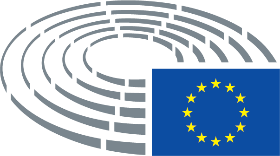 